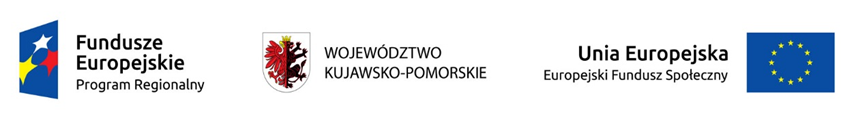 GOPS.4222.9.2017Załącznik nr 1 do zapytania ofertowego nr 2                                                                                                                                             ………………………………………  (Miejscowość, data)FORMULARZ OFERTYW odpowiedzi na ogłoszone Zapytanie Ofertowe nr 2/2017 z dnia 05 września 2017r. oświadczam, iż CZĘŚĆ … przedmiotu zamówieniawykonam na warunkach zgodnych z treścią przedmiotowego zapytania przy zastosowaniu przedstawionych poniżej warunków cenowych:* dotyczy części 4, 5 i 6Jednocześnie oświadczam, że:posiadam odpowiednią wiedzę, wykształcenie, kwalifikacje i doświadczenie gwarantujące wykonanie zamówienia,zapoznałam/-łem się z treścią zapytania ofertowego i nie wnoszę do niego zastrzeżeń oraz przyjmuję warunki w nim zawarte,w przypadku udzielenia mi zamówienia, zobowiązuję się do zawarcia umowy w miejscu i terminie wskazanym przez Zamawiającego.…….…………………………………….podpis Wykonawcy lub osobyupoważnionej do reprezentowania ZAŁĄCZNIKI do oferty:Oświadczenie o braku powiązań z Zamawiającym (załącznik nr 2 do zapytania ofertowego nr 2)Załącznik nr 2 do zapytania ofertowego nr 2………………………………………(Miejscowość, data)OświadczenieNiniejszym oświadczam, że jako Wykonawca nie jestem powiązany z Zamawiającym osobowo lub kapitałowo.Przez powiązania kapitałowe lub osobowe rozumie się wzajemne powiązania pomiędzy Zamawiającym lub osobami upoważnionymi do zaciągania zobowiązań w imieniu Zamawiającego lub osobami wykonującymi w imieniu Zamawiającego czynności związanych z przygotowaniem i przeprowadzeniem procedury wyboru wykonawcy a Wykonawcą, polegające w szczególności na:uczestniczeniu w spółce jako wspólnik spółki cywilnej lub spółki osobowej,posiadania co najmniej 10% udziałów lub akcji,pełnieniu funkcji członka organu nadzorczego lub zarządzającego, prokurenta, pełnomocnika,pozostawaniu w związku małżeńskim, w stosunku pokrewieństwa lub powinowactwa w linii prostej, pokrewieństwa lub powinowactwa w linii bocznej do drugiego stopnia lub w stosunku przysposobienia, opieki lub kurateli.……………………………………………..
podpis Wykonawcy lub osoby upoważnionej do reprezentowania WykonawcyDANE WYKONAWCYDANE WYKONAWCYIMIĘNAZWISKO MIEJSCE ZAMIESZKANIADATA I MIEJSCE URODZENIA PESEL NR TEL. KONTAKTOWEGO ORAZ ADRES  E-MAILKWALIFIKACJE ZAWODOWEWyrażam zgodę na przetwarzanie moich danych osobowych podanych w formularzu oferty, zgodnie z ustawą z dnia 29 sierpnia 1997 r. o ochronie danych osobowych (t. j. Dz. U. 2016, poz. 922), przez administratora danych osobowych, czyli Gminny Ośrodek Pomocy Społecznej w Chełmży z siedzibą w Chełmży (87-140) ul. Paderewskiego 11 w celu wzięcia udziału w zapytaniu ofertowym. Jestem świadomy/a, że podanie danych jest dobrowolne, ale niezbędne do wzięcia udziału w zapytaniu ofertowym oraz że przysługuje mi prawo dostępu do treści swoich danych oraz prawo ich poprawienia. Wyrażam zgodę na przetwarzanie moich danych osobowych podanych w formularzu oferty, zgodnie z ustawą z dnia 29 sierpnia 1997 r. o ochronie danych osobowych (t. j. Dz. U. 2016, poz. 922), przez administratora danych osobowych, czyli Gminny Ośrodek Pomocy Społecznej w Chełmży z siedzibą w Chełmży (87-140) ul. Paderewskiego 11 w celu wzięcia udziału w zapytaniu ofertowym. Jestem świadomy/a, że podanie danych jest dobrowolne, ale niezbędne do wzięcia udziału w zapytaniu ofertowym oraz że przysługuje mi prawo dostępu do treści swoich danych oraz prawo ich poprawienia. Część zamówienia nr …Nazwa części zamówienia: …Wartość bruttoza realizację 1 hCena brutto za 1 godzinę:…………………….w złCzęść zamówienia nr …*Nazwa części zamówienia: …Wartość bruttoza realizację 1 spotkania konsultacyjnego Cena brutto za 1 spotkanie:…………………….w zł